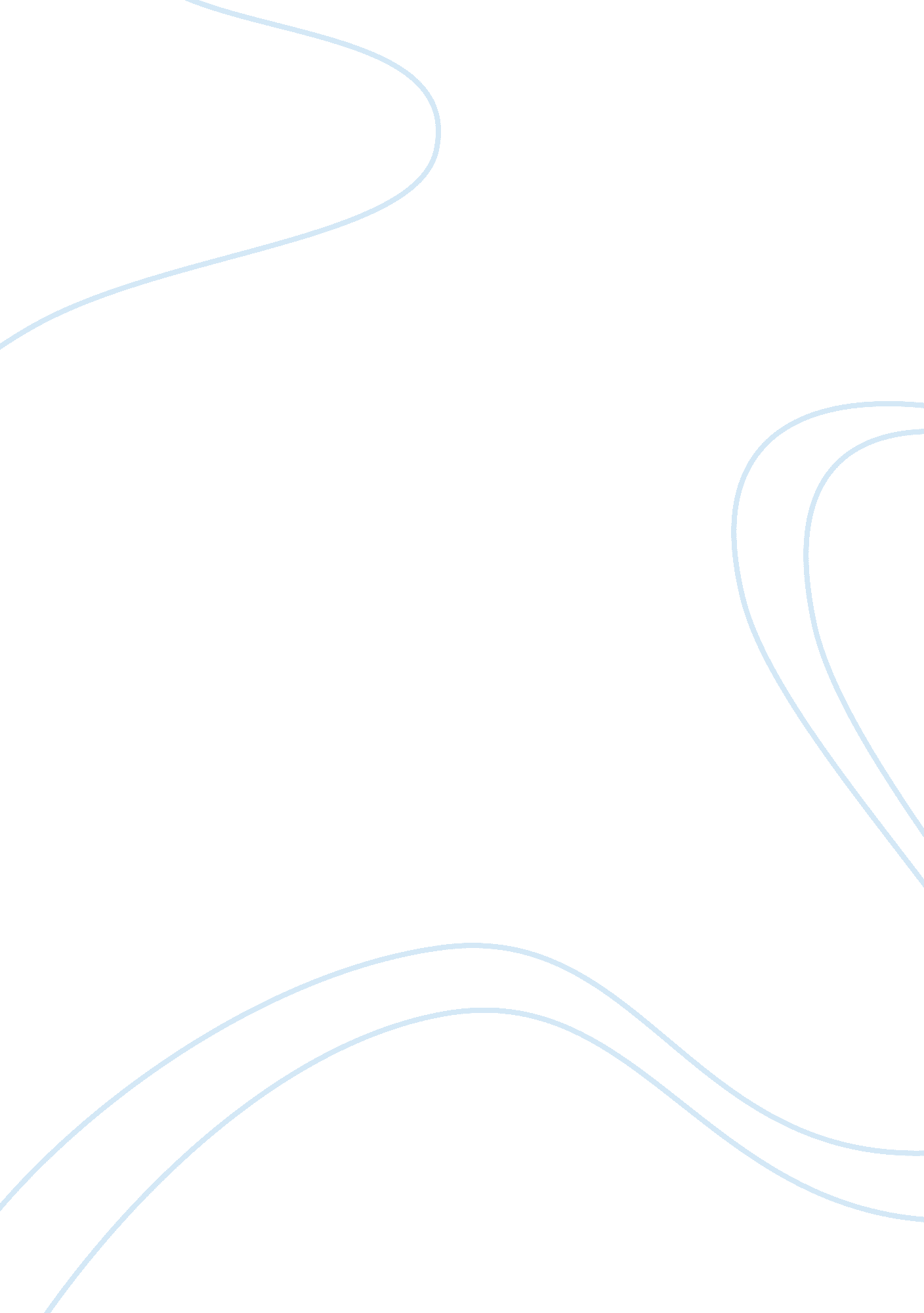 Child observation in an elementary school special educationEducation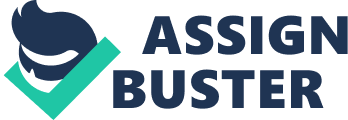 ﻿Child Observation in an Elementary School Special Education 
Case Summary: 
Nicholas, an elementary school student enrolled in special education has shown behavioral attributes which might be problematic to undergo classroom management for me. During the classroom sessions, he does not understand the instructions. This is probable in conditions where the sessions of classroom are more than twenty minutes. Also, the concerning attribute as observed during the classroom session is that he is not active enough to provide feedback. The continuous queries during the classroom session seem to be a stressful period for Nicholas as he become nervous. This becomes evident from his body language and facial expressions. 
Case Analysis: 
Seemingly it can be said that the session durability is much longer for Nicholas and he shows excitement to learn with the aid of activities rather than lectures and discussion. 
For this purpose, it is probable that the activities should be included during the classroom session. 
It can be merely in terms of discussion being conducted while allowing Nicholas to get engaged in an activity so that the other classmates are able to have discussion session along with the activities. 
Comparing the results from one student with Nicholas will also be able to generate the solutions. 
I believe that the behavioral undertaking of Nicholas is because he finds lectures to be boring and thus needs simulative study. 